Autor výukového materiálu: Petra MajerčákováDatum vytvoření výukového materiálu: říjen 2012Ročník, pro který je výukový materiál určen: VIIVzdělávací oblast: Člověk a přírodaVzdělávací obor: PřírodopisTématický okruh: ZoologieTéma: Dalton - RybyAnotace: Pracovní list slouží žákům k opakování probraného učiva. Úkoly jsou střídány tak, aby opakování bylo zajímavé – doplňování, přesmyčka. Žáci pracují samostatně, ve dvojicích případně ve skupině. Na konci hodiny probíhá společná kontrola a oprava, případně diskuse. Součástí daltonu je i krátké sebehodnocení.Zdroje:Testy a laboratorní práce z přírodopisu – Zdeněk Martinec, Václav Ducháč, SPN Praha 2004, ISBN 80-7235-255-5Učební úlohy z biologie – Věra Čížková a kolektiv, nakladatelství Olomouc 2003, ISBN 80-7182-164-0Přírodopis 7 – Věra Čabradová, František Hasch, Jaroslav Sejpka, Ivana Vaněčková, FRAUS 2005, ISBN 80-7238-424-4 Přírodopis II – L.J.Dobroruka, N. Gutzerová, L.Havel, T.Kučera, Z. Třeštíková, SCIENTIA 1998, ISBN 80-7183-302-9 Ekologický přírodopis – pracovní sešit pro 7.ročník ZŠ – RNDr. Danuše Kvasničková, CSc., Fortuna 1999, ISBN 80-7168-631-XPřírodopis 7 – pracovní sešit – Mgr. Věra Čabradová, RNDr. František Hasch, Mgr. Jaroslav Sejpka, Mgr. Ivana Vaněčková, FRAUS 2005, ISBN 80-7238-425-2Autorem materiálu a všech jeho částí, není-li uvedeno jinak, je Petra Majerčáková.Tvorba materiálu je financována z ESF a státního rozpočtu ČR.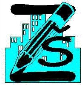 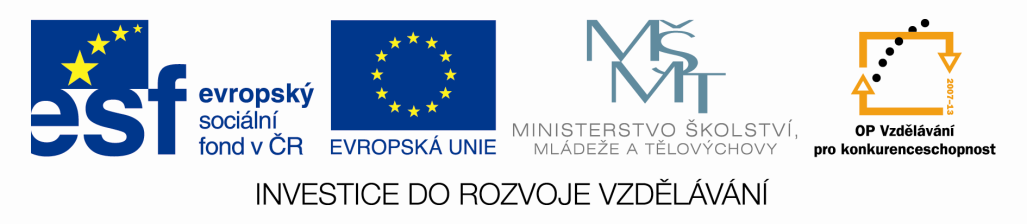 DALTON: RYBYJméno:                                                                                                                                     datum:Roztřiď ryby na sladkovodní a mořské. Zvlášť uveď  ryby, které žijí v obou prostředích – migrující.sumec, losos, tuňák, kapr, makrela, úhoř, lín, treska, sardinka, štikaZnáš charakteristiku našich ryb? Doplň text.Tukovou ploutvičku mají ryby______________________________________.Dvě části hřbetní ploutve mají ryby_________________________________.Hřbetní ploutev posunutou nazad má_______________________________.Šest hmatových vousů má________________________________________.Hadovité tělo s ploutevním lemem má______________________________.Najdi sedm názvů ryb a roztřiď je podle způsobů výživy. Využij tabulku.Která lalokoploutvá ryba je označována jako „živá fosilie“.Doplň text:Samice ryb se nazývají_________________________________________.Vajíčka ryb jsou______________________________________________.Samcům ryb se říká___________________________________________.Rozmnožování ryb je označováno jako____________________________.Zakroužkuj, jak se ryby rozmnožují:A, nepohlavně                                 B, pohlavně s vnitřním oplozením         C, pohlavně s vnějším oplozenímVyber správnou odpověď:Ryby jsou – nejsou většinou odděleného pohlaví.Jejich oplození je – není většinou vnější.V prvních dnech života je – není plůdek vyživován ze žloutkového váčku.V době tření jsou – nejsou ryby hájeny.Pro zachování ryb v našich řekách je – není nutné udržovat čistotu vod.SEBEHODNOCENÍ:sladkovodnímořskémigrujícíOKKASUdravénedravéDÁTTILÍPRKACANMECCEŠTIPLOOUNNA, Jak se jmenuje?__________________________________________B, Proč je vývojově důležitá?____________________________________________________________________________________